识别下方二维码 下载 报名表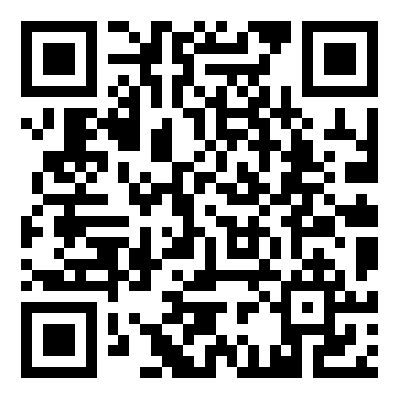 